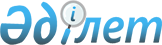 О внесении изменений в Порядок отложенного определения таможенной стоимости товаровРешение Коллегии Евразийской экономической комиссии от 6 апреля 2021 года № 42.
      В соответствии с пунктом 16 статьи 38 Таможенного кодекса Евразийского экономического союза Коллегия Евразийской экономической комиссии решила:
      1. Внести в Порядок отложенного определения таможенной стоимости товаров, утвержденный Решением Коллегии Евразийской экономической комиссии от 19 июня 2018 г. № 103, следующие изменения:
      а) пункт 3 дополнить подпунктом "г" следующего содержания:
      "г) если ввозимые товары помещаются под таможенную процедуру выпуска для внутреннего потребления и согласно условиям внешнеэкономического договора (контракта), в соответствии с которым товары продаются для вывоза на таможенную территорию Евразийского экономического союза, не установлена фиксированная цена, подлежащая уплате за эти товары, но в таком внешнеэкономическом договоре (контракте) установлен порядок (алгоритм, формула) расчета окончательной цены товара с учетом его качественных (количественных) характеристик, определяемых после дня регистрации декларации на товары (например, в зависимости от удельного веса легирующего элемента сплава, химический анализ которого осуществляется после ввоза товара на таможенную территорию Евразийского экономического союза).";
      б) в пункте 4 слова "подпункте "а", "б" или "в" пункта 3" заменить словами "подпункте "а", "б", "в" или "г" пункта 3"; 
      в) пункт 5 дополнить подпунктом "в" следующего содержания:
      "в) в случае, указанном в подпункте "г" пункта 3 настоящего Порядка, – на основании наиболее высокой цены товаров, которая может быть рассчитана исходя из возможных качественных (количественных) характеристик товаров в соответствии с порядком (алгоритмом, формулой) расчета, установленным договором.";
      г) пункт 6 дополнить подпунктом "в" следующего содержания:
      "в) в случае, указанном в подпункте "г" пункта 3 настоящего Порядка, – на основании цены, фактически уплаченной или подлежащей уплате за ввозимые товары, рассчитанной исходя из фактических качественных (количественных) характеристик товаров в соответствии с порядком (алгоритмом, формулой) расчета, установленным договором.";
      д) в абзаце втором пункта 8 слова "Комиссии Таможенного союза от 20 сентября 2010 г. № 376" заменить словами "Коллегии Евразийской экономической комиссии от 16 октября 2018 г. № 160";
      е) подпункт "а" пункта 15 дополнить абзацем следующего содержания:
      "в случае, указанном в подпункте "г" пункта 3 настоящего Порядка, – цены, фактически уплаченной или подлежащей уплате за ввозимые товары, рассчитанной исходя из фактических качественных (количественных) характеристик товаров в соответствии с порядком (алгоритмом, формулой) расчета, установленным договором;";
      ж) в абзаце первом пункта 16 цифру "3" заменить цифрой "5".
      2. Настоящее Решение вступает в силу по истечении 30 календарных дней с даты его официального опубликования.
					© 2012. РГП на ПХВ «Институт законодательства и правовой информации Республики Казахстан» Министерства юстиции Республики Казахстан
				
      Председатель Коллегии
Евразийской экономической комиссии 

М. Мясникович
